6. G       GEO             UČENJE NA DALJAVO – 2. TEDEN (9.11. – 13.11. 2020)PONOVIMO - KOPNO IN VODAV atlasu poišči 5 imen za vsako izmed naslednjih kopnih in vodnih območji:a. OTOK - _________________________________________________________________b. OTOČJE - _______________________________________________________________c. POLOTOK - _____________________________________________________________č. MORJE - ________________________________________________________________d. ZALIV - _________________________________________________________________e. PRELIV - ________________________________________________________________ZEMLJINO POVRŠJE1. V samostojnem delovnem zvezku preberite in rešite vaje  od strani 21 do 23.2. Nato v zvezek prepišite reliefne oblike – str.23 (visokogorje, gorovje, gora, hrib,….) in na    zemljevidu poiščite vsaj 3 primere za vsako reliefno obliko v Sloveniji ter jih zapišite.Seveda se tudi pridno učite.   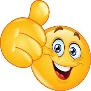   Lep pozdrav, učiteljica Vida Lunka